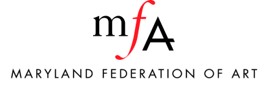 Weapons Policy(applicable to Staff, Board, and Volunteers)MFA prohibits employees and volunteers, whether licensed to carry concealed weapons or not, from carrying weapons on the premises of the MFA or off-site exhibition locations . This prohibition is extended to employees who have licenses to carry concealed weapons from keeping such weapons in personally owned vehicles parked on the employer’s premises.